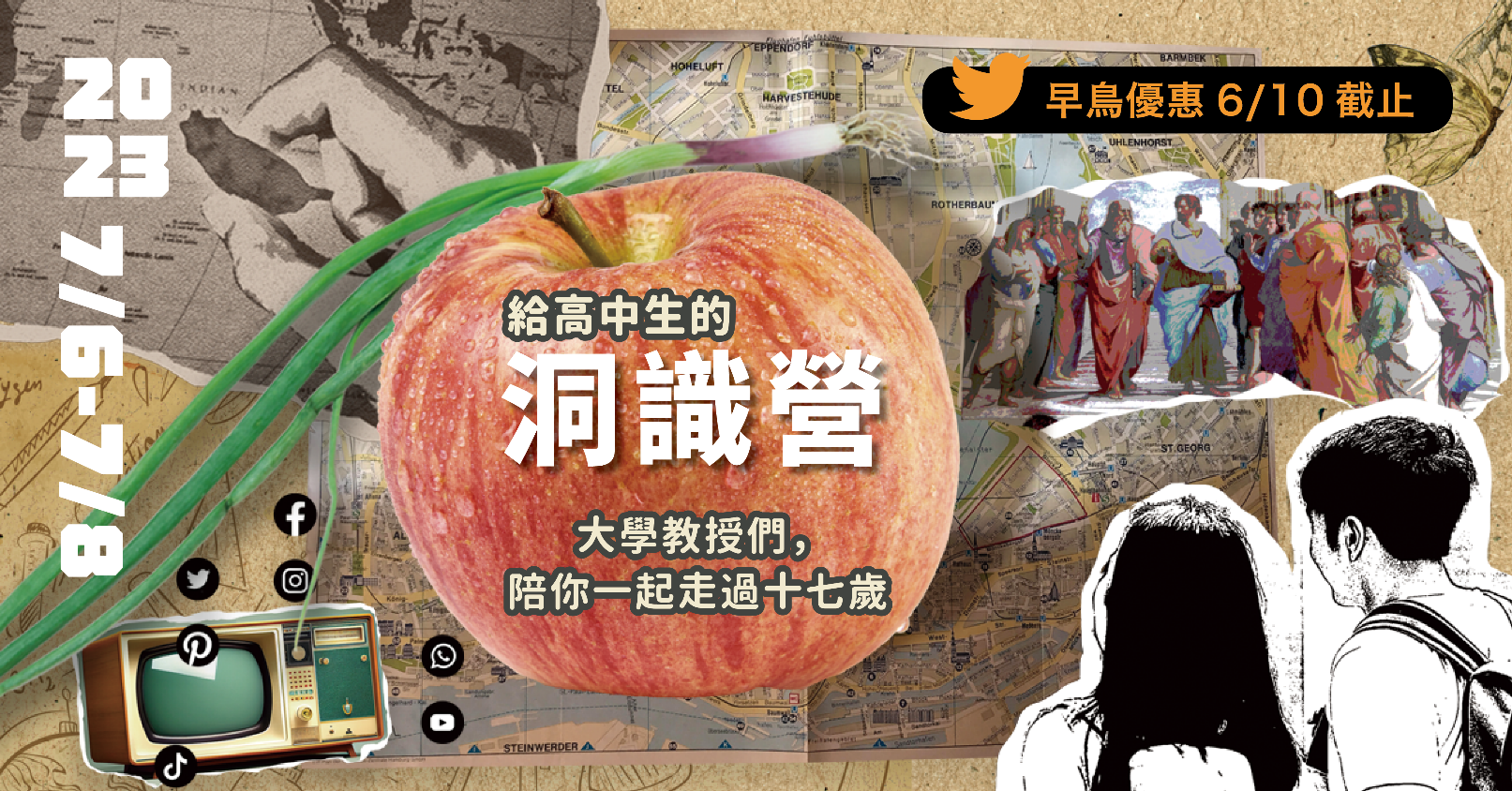 給高中生的洞識營
這個暑假，讓大學教授們陪你一起走過十七歲
花樣的年華，夢樣的日子，美麗的十七歲，一個人的一生只有一次！可是，當全世界十七歲的人都在努力探索自我，嘗試發現世界的時候，我們的高中生，卻從早到晚被關在教室裡，徹底被升學主義綁架，還在擔心明天要考什麼，以及，會不會因為腳上的鞋襪而不能順利走進校門！
十七歲的現在，就應該要有批判思考的視野、以洞察謊言與真實的分野、跨越知識與死背的界線。2023年暑假，人本教育基金會將邀請多位大學教授、專家學者，陪你一起走過十七歲，走過高中生活與學習的種種，並窺見大學殿堂裡、學識的的興味、思考的興味。課程主軸一、洞識的學習批判思考不是公民科的專利，而是能夠更深刻理解各項學識的敲門磚。「批判」譯自英文「critical」，意思不是批評和指責，而是反省和剖析，提倡批判思考並非要鼓吹品頭論足、吹毛求疵，而是要提昇人們反省和剖析議題的能力。這無論是在學習、大考，或是生活，都是現代學生最需要具備的能力。洞識的學習務求讓學習更深刻、思考更有洞見。二、自我的覺察覺察是人類之所以突出於萬物，建立文明，所仰賴的重要能力。然而隨者文明社會制度累積發展，我們卻容易將軌道視為既定，而忽略覺察所帶來的訊息。尤其對追求自我意識的高中生來說，覺察自身內在需求的存在與衝突；覺察文明與自然間的融合與差距；覺察小我、大我辨證式的存在，皆無比重要。唯有通過自身覺察能力的增長，才能為自己決定合適的角色位置，並發揮影響力。三、未來的公民「反智主義」正以人們無法察覺，但卻撲天蓋地的方式蔓延在這世界，反智主義者認為知識對人生有害而無益、或對知識份子的懷疑與鄙視。身為世界的一份子，怎麼看待這個心態，以及心態造成的各種現象？當我們說十八歲可以公投，意味著，進入十八歲，就能決定議題政策，也就「出社會」了，高中生作為準公民，在高中階段要為自己準備怎樣的「出社會力」？勢必包含，追究事理、理解普世價值、判別是非、邏輯思考、承擔抉擇、以及民主思維。舉凡種種這些，必然得從自身處境出發，才能真切累積。那麼校園裡的種種，當然就是最好的預習與演練了。課程內容學習必備的批判思考力   張國城/臺北醫學大學通識教育中心副主任集體的悲歡離合─歷史意味著什麼  金仕起/國立政治大學歷史學系副教授從語文學習談批判思考  楊翠/國立東華大學華文文學系教授科學發現的猜想與反駁--以光的本質探討為例   朱士維/國立臺灣大學物理學系教授新校園運動─學校不能只是一個抱怨的對象   林佳和/政大法律系副教授反智主義與川普現象  葉浩/政治大學政治學系副教授媒體識讀─假新聞與它的產地  李惠仁/記錄片導演 陪你走過十七歲  教授們的座談會   金仕起老師、林佳和老師、朱士維老師與談【洞識增能】透過各式洞識議題的討論，發展思考洞識力【小組討論】學習的視野、保有自我覺察的校園生活	營隊資訊與流程：費用／7,200元（含食宿），2023/6/10前完成報名可享早鳥優惠價6,800元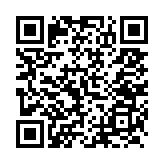 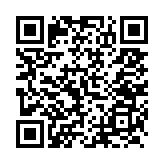 線上報名網址／https://pse.is/12EV02因應教授們的時間，流程可能略有調整，請以行前通知為準            報名及繳費方式1. 線上報名繳費：https://pse.is/12EV02  或掃QRcode 2. 傳真報名(1) 電話預約報名後，名額保留三天，請於三天內完成繳費，始完成報名手續。     預約電話：02-23670151 #173，傳真：02-23625015(2) 傳真報名之繳費方式：現金：親至本會教育中心繳交。地址：台北市大安區羅斯福路三段227號9樓信用卡：請填妥並傳真報名表後之信用卡繳費單劃撥：劃撥帳號【13385805】、戶名【財團法人人本教育文教基金會】，請務必在通訊欄位填寫上「洞識營12EV01」與「學員姓名」，劃撥後請來電告知。ATM轉帳：轉帳銀行【聯邦銀行(代碼803)】；虛擬帳號：10021 學員的身份證字號 數字9碼。例如：身份證字號A123456789，則輸入10021 123456789
轉帳後請來電告知。營隊注意事項─行前通知與電話聯繫完成報名手續後，將在梯隊出發前一週收到行前通知，內附詳細活動內容流程、集合／解散之時間地點、攜帶物品等。帶隊的助教將於出發前一週以電話聯絡學員，增加彼此的了解。您的權益如遇有不可抗力之情事（如颱風、地震、流行病等，標準依政府公告為準）致取消課程或延期，學員可選擇參加同性質不同梯次之課程，或選擇原全額之九折退費。課程於進行當中，如遇有不可抗力之情事（如颱風、地震、流行病等），為確保學員之安全，得由主辦單位決定提前結束，並於計算全部成本後，扣除已發生之費用以及未發生但屬於必要之費用後，剩餘費用全數退還。若您要使用信用卡付費，請填寫信用卡相關資料   人本2023暑假─洞識營信用卡繳費單         梯隊代號12EV02持卡人姓名：              持卡人身份證字號：                 學員姓名：                        持卡人同意依照信用卡使用約定，一經使用或訂購物品，均應按所示之全部金額，付款予發卡銀行。代號活動地點日期對象報名電話12EV02汐止森林小學7/6(四)~7/8(六)三天二夜全國高中職同學40人02-23670151 #173台北洞識營台北洞識營台北洞識營台北洞識營7月6日（四）7月7日（五）7月8日（六）8:00-9:008:50交通車集合早餐早餐09:0009:20場地報到學校不能只是一個抱怨的對象  科學發現的猜想與反駁--以光的本質探討為例09:40開展洞識+小組相見歡林佳和/政大法律系副教授科學發現的猜想與反駁--以光的本質探討為例10:00集體的悲歡離合─歷史意味著什麼林佳和/政大法律系副教授朱士維/國立臺灣大學物理學系12:00金仕起/國立政治大學歷史學系副教授【我的洞識練習】朱士維/國立臺灣大學物理學系01:00反智主義與川普現象  學習必備的批判思考力★教授們的座談會  03:00葉浩/政大政治學系副教授張國城/臺北醫學大學通識教育中心副主任與談：金仕起教授、林佳和教授、朱士維教授03:30媒體識讀─假新聞與它的產地從語文學習談批判思考【我的洞識分享】05:30李惠仁/記錄片導演楊翠/國立東華大學華文文學系教授結業讚美時間07:00【小組討論&星光時間】【我的洞識練習】學習的視野【我的洞識練習】09:00保有自我覺察的校園生活【我的洞識練習】學員姓名性  別性  別身份證字號身份證字號身份證字號（辦保險、務必填寫）（辦保險、務必填寫）（辦保險、務必填寫）（辦保險、務必填寫）出生年月日（辦保險、務必填寫）（辦保險、務必填寫）血  型血  型學校及年級學校及年級學校及年級地  址□□□□□□□□□□□□□□□□□□□□□□□□家裡電話家裡電話地  址□□□□□□□□□□□□□□□□□□□□□□□□傳真傳真學員Email學員手機學員手機爸爸姓名服務單位服務單位電 話手 機手 機媽媽姓名服務單位服務單位電 話手 機手 機緊急聯絡人                           (父母除外之第三人)                           (父母除外之第三人)                           (父母除外之第三人)                           (父母除外之第三人)                           (父母除外之第三人)                           (父母除外之第三人)緊急聯絡電話緊急聯絡電話請說說你對學習與目前生活的看法 （請學員填寫，簡述即可）：請說說你對學習與目前生活的看法 （請學員填寫，簡述即可）：請說說你對學習與目前生活的看法 （請學員填寫，簡述即可）：請說說你對學習與目前生活的看法 （請學員填寫，簡述即可）：請說說你對學習與目前生活的看法 （請學員填寫，簡述即可）：請說說你對學習與目前生活的看法 （請學員填寫，簡述即可）：請說說你對學習與目前生活的看法 （請學員填寫，簡述即可）：請說說你對學習與目前生活的看法 （請學員填寫，簡述即可）：請說說你對學習與目前生活的看法 （請學員填寫，簡述即可）：請說說你對學習與目前生活的看法 （請學員填寫，簡述即可）：請說說你對學習與目前生活的看法 （請學員填寫，簡述即可）：請說說你對學習與目前生活的看法 （請學員填寫，簡述即可）：請說說你對學習與目前生活的看法 （請學員填寫，簡述即可）：繳費金額：7,200元（含食宿），2023/6/10前完成報名可享早鳥優惠價6,800元繳費方式：  □ 劃撥  □ ATM轉帳  □ 信用卡（請填寫下列信用卡繳費單）  □ 現金劃撥：劃撥帳號【13385805】、戶名【財團法人人本教育文教基金會】(請務必在通訊欄位填寫上「洞識營12EV02」與「學員姓名」)ATM轉帳：轉帳銀行【聯邦銀行(代碼803)】；虛擬帳號：10021+報名學員身份證字號9碼數字，共計14碼數字。填妥信用卡繳費單或完成劃撥／ATM轉帳後，請將報名表連同信用卡繳費單／劃撥收據影本／ATM轉帳明細一起寄達或傳真至報名處，並請來電確認（聯絡電話：02-23670151 #173；傳真電話：02-23625015）　　　　　　　　　　　　　繳費金額：7,200元（含食宿），2023/6/10前完成報名可享早鳥優惠價6,800元繳費方式：  □ 劃撥  □ ATM轉帳  □ 信用卡（請填寫下列信用卡繳費單）  □ 現金劃撥：劃撥帳號【13385805】、戶名【財團法人人本教育文教基金會】(請務必在通訊欄位填寫上「洞識營12EV02」與「學員姓名」)ATM轉帳：轉帳銀行【聯邦銀行(代碼803)】；虛擬帳號：10021+報名學員身份證字號9碼數字，共計14碼數字。填妥信用卡繳費單或完成劃撥／ATM轉帳後，請將報名表連同信用卡繳費單／劃撥收據影本／ATM轉帳明細一起寄達或傳真至報名處，並請來電確認（聯絡電話：02-23670151 #173；傳真電話：02-23625015）　　　　　　　　　　　　　繳費金額：7,200元（含食宿），2023/6/10前完成報名可享早鳥優惠價6,800元繳費方式：  □ 劃撥  □ ATM轉帳  □ 信用卡（請填寫下列信用卡繳費單）  □ 現金劃撥：劃撥帳號【13385805】、戶名【財團法人人本教育文教基金會】(請務必在通訊欄位填寫上「洞識營12EV02」與「學員姓名」)ATM轉帳：轉帳銀行【聯邦銀行(代碼803)】；虛擬帳號：10021+報名學員身份證字號9碼數字，共計14碼數字。填妥信用卡繳費單或完成劃撥／ATM轉帳後，請將報名表連同信用卡繳費單／劃撥收據影本／ATM轉帳明細一起寄達或傳真至報名處，並請來電確認（聯絡電話：02-23670151 #173；傳真電話：02-23625015）　　　　　　　　　　　　　繳費金額：7,200元（含食宿），2023/6/10前完成報名可享早鳥優惠價6,800元繳費方式：  □ 劃撥  □ ATM轉帳  □ 信用卡（請填寫下列信用卡繳費單）  □ 現金劃撥：劃撥帳號【13385805】、戶名【財團法人人本教育文教基金會】(請務必在通訊欄位填寫上「洞識營12EV02」與「學員姓名」)ATM轉帳：轉帳銀行【聯邦銀行(代碼803)】；虛擬帳號：10021+報名學員身份證字號9碼數字，共計14碼數字。填妥信用卡繳費單或完成劃撥／ATM轉帳後，請將報名表連同信用卡繳費單／劃撥收據影本／ATM轉帳明細一起寄達或傳真至報名處，並請來電確認（聯絡電話：02-23670151 #173；傳真電話：02-23625015）　　　　　　　　　　　　　繳費金額：7,200元（含食宿），2023/6/10前完成報名可享早鳥優惠價6,800元繳費方式：  □ 劃撥  □ ATM轉帳  □ 信用卡（請填寫下列信用卡繳費單）  □ 現金劃撥：劃撥帳號【13385805】、戶名【財團法人人本教育文教基金會】(請務必在通訊欄位填寫上「洞識營12EV02」與「學員姓名」)ATM轉帳：轉帳銀行【聯邦銀行(代碼803)】；虛擬帳號：10021+報名學員身份證字號9碼數字，共計14碼數字。填妥信用卡繳費單或完成劃撥／ATM轉帳後，請將報名表連同信用卡繳費單／劃撥收據影本／ATM轉帳明細一起寄達或傳真至報名處，並請來電確認（聯絡電話：02-23670151 #173；傳真電話：02-23625015）　　　　　　　　　　　　　繳費金額：7,200元（含食宿），2023/6/10前完成報名可享早鳥優惠價6,800元繳費方式：  □ 劃撥  □ ATM轉帳  □ 信用卡（請填寫下列信用卡繳費單）  □ 現金劃撥：劃撥帳號【13385805】、戶名【財團法人人本教育文教基金會】(請務必在通訊欄位填寫上「洞識營12EV02」與「學員姓名」)ATM轉帳：轉帳銀行【聯邦銀行(代碼803)】；虛擬帳號：10021+報名學員身份證字號9碼數字，共計14碼數字。填妥信用卡繳費單或完成劃撥／ATM轉帳後，請將報名表連同信用卡繳費單／劃撥收據影本／ATM轉帳明細一起寄達或傳真至報名處，並請來電確認（聯絡電話：02-23670151 #173；傳真電話：02-23625015）　　　　　　　　　　　　　繳費金額：7,200元（含食宿），2023/6/10前完成報名可享早鳥優惠價6,800元繳費方式：  □ 劃撥  □ ATM轉帳  □ 信用卡（請填寫下列信用卡繳費單）  □ 現金劃撥：劃撥帳號【13385805】、戶名【財團法人人本教育文教基金會】(請務必在通訊欄位填寫上「洞識營12EV02」與「學員姓名」)ATM轉帳：轉帳銀行【聯邦銀行(代碼803)】；虛擬帳號：10021+報名學員身份證字號9碼數字，共計14碼數字。填妥信用卡繳費單或完成劃撥／ATM轉帳後，請將報名表連同信用卡繳費單／劃撥收據影本／ATM轉帳明細一起寄達或傳真至報名處，並請來電確認（聯絡電話：02-23670151 #173；傳真電話：02-23625015）　　　　　　　　　　　　　繳費金額：7,200元（含食宿），2023/6/10前完成報名可享早鳥優惠價6,800元繳費方式：  □ 劃撥  □ ATM轉帳  □ 信用卡（請填寫下列信用卡繳費單）  □ 現金劃撥：劃撥帳號【13385805】、戶名【財團法人人本教育文教基金會】(請務必在通訊欄位填寫上「洞識營12EV02」與「學員姓名」)ATM轉帳：轉帳銀行【聯邦銀行(代碼803)】；虛擬帳號：10021+報名學員身份證字號9碼數字，共計14碼數字。填妥信用卡繳費單或完成劃撥／ATM轉帳後，請將報名表連同信用卡繳費單／劃撥收據影本／ATM轉帳明細一起寄達或傳真至報名處，並請來電確認（聯絡電話：02-23670151 #173；傳真電話：02-23625015）　　　　　　　　　　　　　繳費金額：7,200元（含食宿），2023/6/10前完成報名可享早鳥優惠價6,800元繳費方式：  □ 劃撥  □ ATM轉帳  □ 信用卡（請填寫下列信用卡繳費單）  □ 現金劃撥：劃撥帳號【13385805】、戶名【財團法人人本教育文教基金會】(請務必在通訊欄位填寫上「洞識營12EV02」與「學員姓名」)ATM轉帳：轉帳銀行【聯邦銀行(代碼803)】；虛擬帳號：10021+報名學員身份證字號9碼數字，共計14碼數字。填妥信用卡繳費單或完成劃撥／ATM轉帳後，請將報名表連同信用卡繳費單／劃撥收據影本／ATM轉帳明細一起寄達或傳真至報名處，並請來電確認（聯絡電話：02-23670151 #173；傳真電話：02-23625015）　　　　　　　　　　　　　繳費金額：7,200元（含食宿），2023/6/10前完成報名可享早鳥優惠價6,800元繳費方式：  □ 劃撥  □ ATM轉帳  □ 信用卡（請填寫下列信用卡繳費單）  □ 現金劃撥：劃撥帳號【13385805】、戶名【財團法人人本教育文教基金會】(請務必在通訊欄位填寫上「洞識營12EV02」與「學員姓名」)ATM轉帳：轉帳銀行【聯邦銀行(代碼803)】；虛擬帳號：10021+報名學員身份證字號9碼數字，共計14碼數字。填妥信用卡繳費單或完成劃撥／ATM轉帳後，請將報名表連同信用卡繳費單／劃撥收據影本／ATM轉帳明細一起寄達或傳真至報名處，並請來電確認（聯絡電話：02-23670151 #173；傳真電話：02-23625015）　　　　　　　　　　　　　繳費金額：7,200元（含食宿），2023/6/10前完成報名可享早鳥優惠價6,800元繳費方式：  □ 劃撥  □ ATM轉帳  □ 信用卡（請填寫下列信用卡繳費單）  □ 現金劃撥：劃撥帳號【13385805】、戶名【財團法人人本教育文教基金會】(請務必在通訊欄位填寫上「洞識營12EV02」與「學員姓名」)ATM轉帳：轉帳銀行【聯邦銀行(代碼803)】；虛擬帳號：10021+報名學員身份證字號9碼數字，共計14碼數字。填妥信用卡繳費單或完成劃撥／ATM轉帳後，請將報名表連同信用卡繳費單／劃撥收據影本／ATM轉帳明細一起寄達或傳真至報名處，並請來電確認（聯絡電話：02-23670151 #173；傳真電話：02-23625015）　　　　　　　　　　　　　繳費金額：7,200元（含食宿），2023/6/10前完成報名可享早鳥優惠價6,800元繳費方式：  □ 劃撥  □ ATM轉帳  □ 信用卡（請填寫下列信用卡繳費單）  □ 現金劃撥：劃撥帳號【13385805】、戶名【財團法人人本教育文教基金會】(請務必在通訊欄位填寫上「洞識營12EV02」與「學員姓名」)ATM轉帳：轉帳銀行【聯邦銀行(代碼803)】；虛擬帳號：10021+報名學員身份證字號9碼數字，共計14碼數字。填妥信用卡繳費單或完成劃撥／ATM轉帳後，請將報名表連同信用卡繳費單／劃撥收據影本／ATM轉帳明細一起寄達或傳真至報名處，並請來電確認（聯絡電話：02-23670151 #173；傳真電話：02-23625015）　　　　　　　　　　　　　繳費金額：7,200元（含食宿），2023/6/10前完成報名可享早鳥優惠價6,800元繳費方式：  □ 劃撥  □ ATM轉帳  □ 信用卡（請填寫下列信用卡繳費單）  □ 現金劃撥：劃撥帳號【13385805】、戶名【財團法人人本教育文教基金會】(請務必在通訊欄位填寫上「洞識營12EV02」與「學員姓名」)ATM轉帳：轉帳銀行【聯邦銀行(代碼803)】；虛擬帳號：10021+報名學員身份證字號9碼數字，共計14碼數字。填妥信用卡繳費單或完成劃撥／ATM轉帳後，請將報名表連同信用卡繳費單／劃撥收據影本／ATM轉帳明細一起寄達或傳真至報名處，並請來電確認（聯絡電話：02-23670151 #173；傳真電話：02-23625015）　　　　　　　　　　　　　退費辦法：自繳完費用後開始算起
1.繳完費後，至開課日(營隊開始)前兩星期通知取消，九五折退費。2.繳完費後，至開課日(營隊開始)前一星期通知取消，九折退費。3.繳完費後，開課日(營隊開始)前三到七天內通知取消，六折退費。4.繳完費後，開課日(營隊開始)前兩天通知取消，三折退費。5.活動期間退出者恕不退費。
6.如因COVID-19，政府宣布不能舉辦課程/營隊，我們將全額退費，若仍能舉辦，則會依照上述退費辦法退費。 
7.如遇有不可抗力之情事（如颱風、地震、流行病等，標準依政府公告為準）致停課，將扣除已支出及必要支出的費用，退還餘款。
8.信用卡繳費，以信用卡退費，信用卡以外方式繳費者，本會將以匯款方式退費，於要求退費後約一個月內收到。
9.主辦單位保留修改、終止、變更活動內容細節及視報名人數決定是否開班之權利。   □我已詳細閱讀簡章，瞭解並同意退費辦法。家長簽名：__________
   □本人已完整閱覽、理解並同意如連結內容所示之「蒐集個人資料告知事項暨同意書」。
      蒐集個人資料告知事項暨同意書 https://hef.org.tw/pipn/退費辦法：自繳完費用後開始算起
1.繳完費後，至開課日(營隊開始)前兩星期通知取消，九五折退費。2.繳完費後，至開課日(營隊開始)前一星期通知取消，九折退費。3.繳完費後，開課日(營隊開始)前三到七天內通知取消，六折退費。4.繳完費後，開課日(營隊開始)前兩天通知取消，三折退費。5.活動期間退出者恕不退費。
6.如因COVID-19，政府宣布不能舉辦課程/營隊，我們將全額退費，若仍能舉辦，則會依照上述退費辦法退費。 
7.如遇有不可抗力之情事（如颱風、地震、流行病等，標準依政府公告為準）致停課，將扣除已支出及必要支出的費用，退還餘款。
8.信用卡繳費，以信用卡退費，信用卡以外方式繳費者，本會將以匯款方式退費，於要求退費後約一個月內收到。
9.主辦單位保留修改、終止、變更活動內容細節及視報名人數決定是否開班之權利。   □我已詳細閱讀簡章，瞭解並同意退費辦法。家長簽名：__________
   □本人已完整閱覽、理解並同意如連結內容所示之「蒐集個人資料告知事項暨同意書」。
      蒐集個人資料告知事項暨同意書 https://hef.org.tw/pipn/退費辦法：自繳完費用後開始算起
1.繳完費後，至開課日(營隊開始)前兩星期通知取消，九五折退費。2.繳完費後，至開課日(營隊開始)前一星期通知取消，九折退費。3.繳完費後，開課日(營隊開始)前三到七天內通知取消，六折退費。4.繳完費後，開課日(營隊開始)前兩天通知取消，三折退費。5.活動期間退出者恕不退費。
6.如因COVID-19，政府宣布不能舉辦課程/營隊，我們將全額退費，若仍能舉辦，則會依照上述退費辦法退費。 
7.如遇有不可抗力之情事（如颱風、地震、流行病等，標準依政府公告為準）致停課，將扣除已支出及必要支出的費用，退還餘款。
8.信用卡繳費，以信用卡退費，信用卡以外方式繳費者，本會將以匯款方式退費，於要求退費後約一個月內收到。
9.主辦單位保留修改、終止、變更活動內容細節及視報名人數決定是否開班之權利。   □我已詳細閱讀簡章，瞭解並同意退費辦法。家長簽名：__________
   □本人已完整閱覽、理解並同意如連結內容所示之「蒐集個人資料告知事項暨同意書」。
      蒐集個人資料告知事項暨同意書 https://hef.org.tw/pipn/退費辦法：自繳完費用後開始算起
1.繳完費後，至開課日(營隊開始)前兩星期通知取消，九五折退費。2.繳完費後，至開課日(營隊開始)前一星期通知取消，九折退費。3.繳完費後，開課日(營隊開始)前三到七天內通知取消，六折退費。4.繳完費後，開課日(營隊開始)前兩天通知取消，三折退費。5.活動期間退出者恕不退費。
6.如因COVID-19，政府宣布不能舉辦課程/營隊，我們將全額退費，若仍能舉辦，則會依照上述退費辦法退費。 
7.如遇有不可抗力之情事（如颱風、地震、流行病等，標準依政府公告為準）致停課，將扣除已支出及必要支出的費用，退還餘款。
8.信用卡繳費，以信用卡退費，信用卡以外方式繳費者，本會將以匯款方式退費，於要求退費後約一個月內收到。
9.主辦單位保留修改、終止、變更活動內容細節及視報名人數決定是否開班之權利。   □我已詳細閱讀簡章，瞭解並同意退費辦法。家長簽名：__________
   □本人已完整閱覽、理解並同意如連結內容所示之「蒐集個人資料告知事項暨同意書」。
      蒐集個人資料告知事項暨同意書 https://hef.org.tw/pipn/退費辦法：自繳完費用後開始算起
1.繳完費後，至開課日(營隊開始)前兩星期通知取消，九五折退費。2.繳完費後，至開課日(營隊開始)前一星期通知取消，九折退費。3.繳完費後，開課日(營隊開始)前三到七天內通知取消，六折退費。4.繳完費後，開課日(營隊開始)前兩天通知取消，三折退費。5.活動期間退出者恕不退費。
6.如因COVID-19，政府宣布不能舉辦課程/營隊，我們將全額退費，若仍能舉辦，則會依照上述退費辦法退費。 
7.如遇有不可抗力之情事（如颱風、地震、流行病等，標準依政府公告為準）致停課，將扣除已支出及必要支出的費用，退還餘款。
8.信用卡繳費，以信用卡退費，信用卡以外方式繳費者，本會將以匯款方式退費，於要求退費後約一個月內收到。
9.主辦單位保留修改、終止、變更活動內容細節及視報名人數決定是否開班之權利。   □我已詳細閱讀簡章，瞭解並同意退費辦法。家長簽名：__________
   □本人已完整閱覽、理解並同意如連結內容所示之「蒐集個人資料告知事項暨同意書」。
      蒐集個人資料告知事項暨同意書 https://hef.org.tw/pipn/退費辦法：自繳完費用後開始算起
1.繳完費後，至開課日(營隊開始)前兩星期通知取消，九五折退費。2.繳完費後，至開課日(營隊開始)前一星期通知取消，九折退費。3.繳完費後，開課日(營隊開始)前三到七天內通知取消，六折退費。4.繳完費後，開課日(營隊開始)前兩天通知取消，三折退費。5.活動期間退出者恕不退費。
6.如因COVID-19，政府宣布不能舉辦課程/營隊，我們將全額退費，若仍能舉辦，則會依照上述退費辦法退費。 
7.如遇有不可抗力之情事（如颱風、地震、流行病等，標準依政府公告為準）致停課，將扣除已支出及必要支出的費用，退還餘款。
8.信用卡繳費，以信用卡退費，信用卡以外方式繳費者，本會將以匯款方式退費，於要求退費後約一個月內收到。
9.主辦單位保留修改、終止、變更活動內容細節及視報名人數決定是否開班之權利。   □我已詳細閱讀簡章，瞭解並同意退費辦法。家長簽名：__________
   □本人已完整閱覽、理解並同意如連結內容所示之「蒐集個人資料告知事項暨同意書」。
      蒐集個人資料告知事項暨同意書 https://hef.org.tw/pipn/退費辦法：自繳完費用後開始算起
1.繳完費後，至開課日(營隊開始)前兩星期通知取消，九五折退費。2.繳完費後，至開課日(營隊開始)前一星期通知取消，九折退費。3.繳完費後，開課日(營隊開始)前三到七天內通知取消，六折退費。4.繳完費後，開課日(營隊開始)前兩天通知取消，三折退費。5.活動期間退出者恕不退費。
6.如因COVID-19，政府宣布不能舉辦課程/營隊，我們將全額退費，若仍能舉辦，則會依照上述退費辦法退費。 
7.如遇有不可抗力之情事（如颱風、地震、流行病等，標準依政府公告為準）致停課，將扣除已支出及必要支出的費用，退還餘款。
8.信用卡繳費，以信用卡退費，信用卡以外方式繳費者，本會將以匯款方式退費，於要求退費後約一個月內收到。
9.主辦單位保留修改、終止、變更活動內容細節及視報名人數決定是否開班之權利。   □我已詳細閱讀簡章，瞭解並同意退費辦法。家長簽名：__________
   □本人已完整閱覽、理解並同意如連結內容所示之「蒐集個人資料告知事項暨同意書」。
      蒐集個人資料告知事項暨同意書 https://hef.org.tw/pipn/退費辦法：自繳完費用後開始算起
1.繳完費後，至開課日(營隊開始)前兩星期通知取消，九五折退費。2.繳完費後，至開課日(營隊開始)前一星期通知取消，九折退費。3.繳完費後，開課日(營隊開始)前三到七天內通知取消，六折退費。4.繳完費後，開課日(營隊開始)前兩天通知取消，三折退費。5.活動期間退出者恕不退費。
6.如因COVID-19，政府宣布不能舉辦課程/營隊，我們將全額退費，若仍能舉辦，則會依照上述退費辦法退費。 
7.如遇有不可抗力之情事（如颱風、地震、流行病等，標準依政府公告為準）致停課，將扣除已支出及必要支出的費用，退還餘款。
8.信用卡繳費，以信用卡退費，信用卡以外方式繳費者，本會將以匯款方式退費，於要求退費後約一個月內收到。
9.主辦單位保留修改、終止、變更活動內容細節及視報名人數決定是否開班之權利。   □我已詳細閱讀簡章，瞭解並同意退費辦法。家長簽名：__________
   □本人已完整閱覽、理解並同意如連結內容所示之「蒐集個人資料告知事項暨同意書」。
      蒐集個人資料告知事項暨同意書 https://hef.org.tw/pipn/退費辦法：自繳完費用後開始算起
1.繳完費後，至開課日(營隊開始)前兩星期通知取消，九五折退費。2.繳完費後，至開課日(營隊開始)前一星期通知取消，九折退費。3.繳完費後，開課日(營隊開始)前三到七天內通知取消，六折退費。4.繳完費後，開課日(營隊開始)前兩天通知取消，三折退費。5.活動期間退出者恕不退費。
6.如因COVID-19，政府宣布不能舉辦課程/營隊，我們將全額退費，若仍能舉辦，則會依照上述退費辦法退費。 
7.如遇有不可抗力之情事（如颱風、地震、流行病等，標準依政府公告為準）致停課，將扣除已支出及必要支出的費用，退還餘款。
8.信用卡繳費，以信用卡退費，信用卡以外方式繳費者，本會將以匯款方式退費，於要求退費後約一個月內收到。
9.主辦單位保留修改、終止、變更活動內容細節及視報名人數決定是否開班之權利。   □我已詳細閱讀簡章，瞭解並同意退費辦法。家長簽名：__________
   □本人已完整閱覽、理解並同意如連結內容所示之「蒐集個人資料告知事項暨同意書」。
      蒐集個人資料告知事項暨同意書 https://hef.org.tw/pipn/退費辦法：自繳完費用後開始算起
1.繳完費後，至開課日(營隊開始)前兩星期通知取消，九五折退費。2.繳完費後，至開課日(營隊開始)前一星期通知取消，九折退費。3.繳完費後，開課日(營隊開始)前三到七天內通知取消，六折退費。4.繳完費後，開課日(營隊開始)前兩天通知取消，三折退費。5.活動期間退出者恕不退費。
6.如因COVID-19，政府宣布不能舉辦課程/營隊，我們將全額退費，若仍能舉辦，則會依照上述退費辦法退費。 
7.如遇有不可抗力之情事（如颱風、地震、流行病等，標準依政府公告為準）致停課，將扣除已支出及必要支出的費用，退還餘款。
8.信用卡繳費，以信用卡退費，信用卡以外方式繳費者，本會將以匯款方式退費，於要求退費後約一個月內收到。
9.主辦單位保留修改、終止、變更活動內容細節及視報名人數決定是否開班之權利。   □我已詳細閱讀簡章，瞭解並同意退費辦法。家長簽名：__________
   □本人已完整閱覽、理解並同意如連結內容所示之「蒐集個人資料告知事項暨同意書」。
      蒐集個人資料告知事項暨同意書 https://hef.org.tw/pipn/退費辦法：自繳完費用後開始算起
1.繳完費後，至開課日(營隊開始)前兩星期通知取消，九五折退費。2.繳完費後，至開課日(營隊開始)前一星期通知取消，九折退費。3.繳完費後，開課日(營隊開始)前三到七天內通知取消，六折退費。4.繳完費後，開課日(營隊開始)前兩天通知取消，三折退費。5.活動期間退出者恕不退費。
6.如因COVID-19，政府宣布不能舉辦課程/營隊，我們將全額退費，若仍能舉辦，則會依照上述退費辦法退費。 
7.如遇有不可抗力之情事（如颱風、地震、流行病等，標準依政府公告為準）致停課，將扣除已支出及必要支出的費用，退還餘款。
8.信用卡繳費，以信用卡退費，信用卡以外方式繳費者，本會將以匯款方式退費，於要求退費後約一個月內收到。
9.主辦單位保留修改、終止、變更活動內容細節及視報名人數決定是否開班之權利。   □我已詳細閱讀簡章，瞭解並同意退費辦法。家長簽名：__________
   □本人已完整閱覽、理解並同意如連結內容所示之「蒐集個人資料告知事項暨同意書」。
      蒐集個人資料告知事項暨同意書 https://hef.org.tw/pipn/退費辦法：自繳完費用後開始算起
1.繳完費後，至開課日(營隊開始)前兩星期通知取消，九五折退費。2.繳完費後，至開課日(營隊開始)前一星期通知取消，九折退費。3.繳完費後，開課日(營隊開始)前三到七天內通知取消，六折退費。4.繳完費後，開課日(營隊開始)前兩天通知取消，三折退費。5.活動期間退出者恕不退費。
6.如因COVID-19，政府宣布不能舉辦課程/營隊，我們將全額退費，若仍能舉辦，則會依照上述退費辦法退費。 
7.如遇有不可抗力之情事（如颱風、地震、流行病等，標準依政府公告為準）致停課，將扣除已支出及必要支出的費用，退還餘款。
8.信用卡繳費，以信用卡退費，信用卡以外方式繳費者，本會將以匯款方式退費，於要求退費後約一個月內收到。
9.主辦單位保留修改、終止、變更活動內容細節及視報名人數決定是否開班之權利。   □我已詳細閱讀簡章，瞭解並同意退費辦法。家長簽名：__________
   □本人已完整閱覽、理解並同意如連結內容所示之「蒐集個人資料告知事項暨同意書」。
      蒐集個人資料告知事項暨同意書 https://hef.org.tw/pipn/退費辦法：自繳完費用後開始算起
1.繳完費後，至開課日(營隊開始)前兩星期通知取消，九五折退費。2.繳完費後，至開課日(營隊開始)前一星期通知取消，九折退費。3.繳完費後，開課日(營隊開始)前三到七天內通知取消，六折退費。4.繳完費後，開課日(營隊開始)前兩天通知取消，三折退費。5.活動期間退出者恕不退費。
6.如因COVID-19，政府宣布不能舉辦課程/營隊，我們將全額退費，若仍能舉辦，則會依照上述退費辦法退費。 
7.如遇有不可抗力之情事（如颱風、地震、流行病等，標準依政府公告為準）致停課，將扣除已支出及必要支出的費用，退還餘款。
8.信用卡繳費，以信用卡退費，信用卡以外方式繳費者，本會將以匯款方式退費，於要求退費後約一個月內收到。
9.主辦單位保留修改、終止、變更活動內容細節及視報名人數決定是否開班之權利。   □我已詳細閱讀簡章，瞭解並同意退費辦法。家長簽名：__________
   □本人已完整閱覽、理解並同意如連結內容所示之「蒐集個人資料告知事項暨同意書」。
      蒐集個人資料告知事項暨同意書 https://hef.org.tw/pipn/注意事項：一、本報名表請連同劃撥收據正本或影本/ 信用卡繳費單，傳真或郵寄至報名處          二、請勾選你是從哪裡得到見識營的訊息：□網站：          站  □學校：校名          □以前參加過人本營隊：          營  □親友或同學介紹:       _    □收到電子或實體DM    □其它             注意事項：一、本報名表請連同劃撥收據正本或影本/ 信用卡繳費單，傳真或郵寄至報名處          二、請勾選你是從哪裡得到見識營的訊息：□網站：          站  □學校：校名          □以前參加過人本營隊：          營  □親友或同學介紹:       _    □收到電子或實體DM    □其它             注意事項：一、本報名表請連同劃撥收據正本或影本/ 信用卡繳費單，傳真或郵寄至報名處          二、請勾選你是從哪裡得到見識營的訊息：□網站：          站  □學校：校名          □以前參加過人本營隊：          營  □親友或同學介紹:       _    □收到電子或實體DM    □其它             注意事項：一、本報名表請連同劃撥收據正本或影本/ 信用卡繳費單，傳真或郵寄至報名處          二、請勾選你是從哪裡得到見識營的訊息：□網站：          站  □學校：校名          □以前參加過人本營隊：          營  □親友或同學介紹:       _    □收到電子或實體DM    □其它             注意事項：一、本報名表請連同劃撥收據正本或影本/ 信用卡繳費單，傳真或郵寄至報名處          二、請勾選你是從哪裡得到見識營的訊息：□網站：          站  □學校：校名          □以前參加過人本營隊：          營  □親友或同學介紹:       _    □收到電子或實體DM    □其它             注意事項：一、本報名表請連同劃撥收據正本或影本/ 信用卡繳費單，傳真或郵寄至報名處          二、請勾選你是從哪裡得到見識營的訊息：□網站：          站  □學校：校名          □以前參加過人本營隊：          營  □親友或同學介紹:       _    □收到電子或實體DM    □其它             注意事項：一、本報名表請連同劃撥收據正本或影本/ 信用卡繳費單，傳真或郵寄至報名處          二、請勾選你是從哪裡得到見識營的訊息：□網站：          站  □學校：校名          □以前參加過人本營隊：          營  □親友或同學介紹:       _    □收到電子或實體DM    □其它             注意事項：一、本報名表請連同劃撥收據正本或影本/ 信用卡繳費單，傳真或郵寄至報名處          二、請勾選你是從哪裡得到見識營的訊息：□網站：          站  □學校：校名          □以前參加過人本營隊：          營  □親友或同學介紹:       _    □收到電子或實體DM    □其它             注意事項：一、本報名表請連同劃撥收據正本或影本/ 信用卡繳費單，傳真或郵寄至報名處          二、請勾選你是從哪裡得到見識營的訊息：□網站：          站  □學校：校名          □以前參加過人本營隊：          營  □親友或同學介紹:       _    □收到電子或實體DM    □其它             注意事項：一、本報名表請連同劃撥收據正本或影本/ 信用卡繳費單，傳真或郵寄至報名處          二、請勾選你是從哪裡得到見識營的訊息：□網站：          站  □學校：校名          □以前參加過人本營隊：          營  □親友或同學介紹:       _    □收到電子或實體DM    □其它             注意事項：一、本報名表請連同劃撥收據正本或影本/ 信用卡繳費單，傳真或郵寄至報名處          二、請勾選你是從哪裡得到見識營的訊息：□網站：          站  □學校：校名          □以前參加過人本營隊：          營  □親友或同學介紹:       _    □收到電子或實體DM    □其它             注意事項：一、本報名表請連同劃撥收據正本或影本/ 信用卡繳費單，傳真或郵寄至報名處          二、請勾選你是從哪裡得到見識營的訊息：□網站：          站  □學校：校名          □以前參加過人本營隊：          營  □親友或同學介紹:       _    □收到電子或實體DM    □其它             注意事項：一、本報名表請連同劃撥收據正本或影本/ 信用卡繳費單，傳真或郵寄至報名處          二、請勾選你是從哪裡得到見識營的訊息：□網站：          站  □學校：校名          □以前參加過人本營隊：          營  □親友或同學介紹:       _    □收到電子或實體DM    □其它             信用卡別□聯合信用卡  □VISA CARD □MASTER  CARD          □JCB CARD   □AE CARD有效期限 西元  20     年     月止信用卡號                                                          背面末3碼       -       -       -       -         授權碼（消費者本欄免填）信用卡號                                                          背面末3碼       -       -       -       -         發卡銀行商店代號  -0消費金額持卡人簽名                                                           (與信用卡簽名一致)消費金額